Mappa degli attori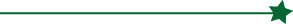 Alla luce delle criticità del territorio sul tema di ambiente e salute, vanno qui elencati gli attori più importanti: i “portatori di interesse” con i quali si cercano dialogo e alleanzeEs. (attività svolta a Ravenna)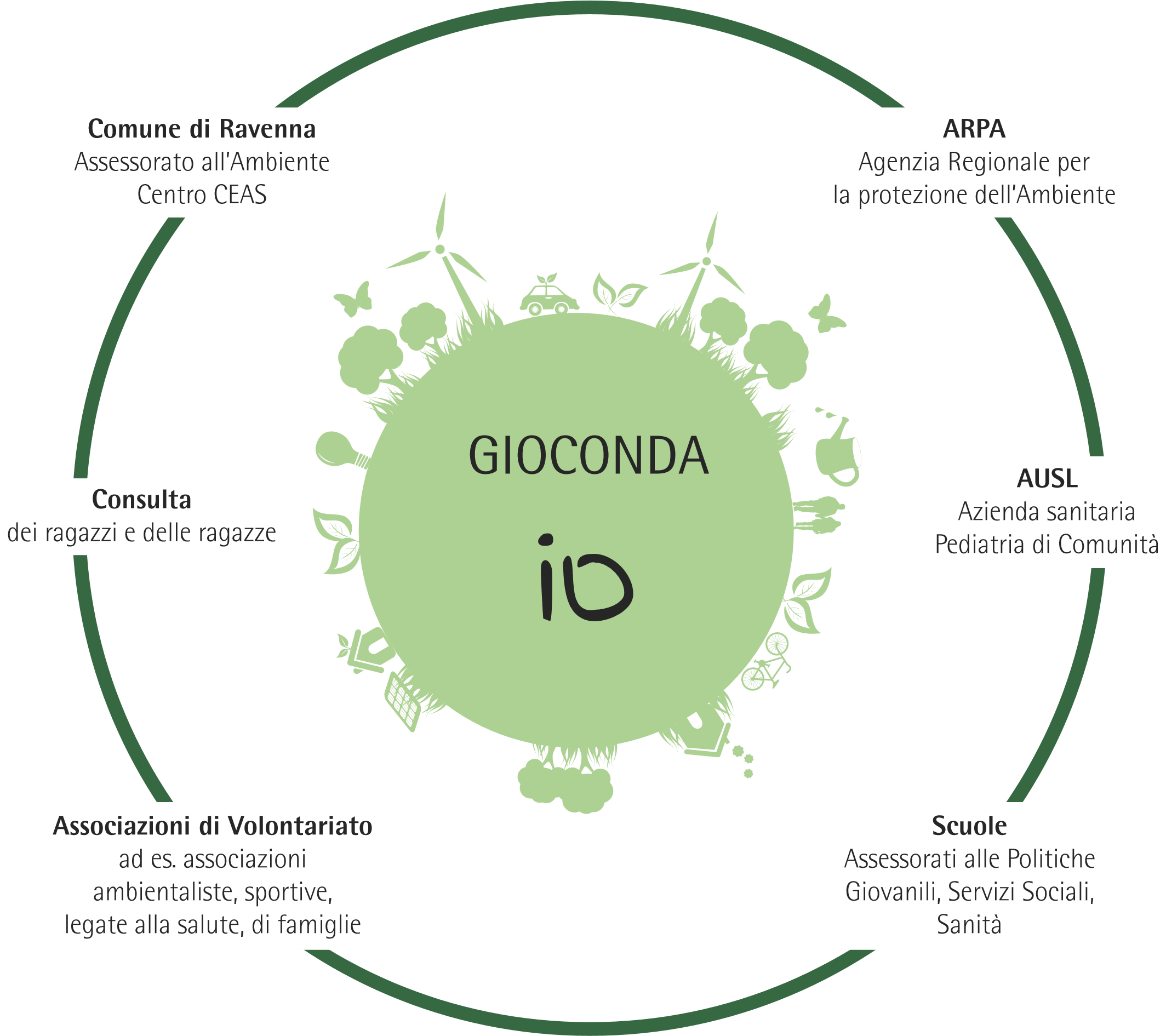 